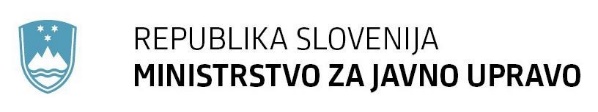 Poročilo Republike Slovenije o metodologiji spremljanja v skladu z Direktivo (EU) 2016/2102 evropskega parlamenta in sveta o dostopnosti spletišč in mobilnih aplikacij organov javnega sektorja za leti 2020 - 2021December, 2021UVODV skladu s svojim poslanstvom izgradnje vključujoče informacijske družbe, ki bo potenciale in znanje informacijsko komunikacijskih tehnologij vključila v pospešeni razvoj slovenske družbe kot celote, Ministrstvo za javno upravo (kot ministrstvo pristojno za informacijsko družbo) svoje aktivnosti namenja razvoju informacijske družbe in usklajevanja dela na tem področju.Ministrstvo za javno upravo je tako pripravilo Zakon o dostopnosti spletišč in mobilnih aplikacij (v nadaljevanju: ZDSMA), ki je bil sprejet aprila 2018 (http://www.pisrs.si/Pis.web/pregledPredpisa?sop=2018-01-1351). Z ukrepi za zagotavljanje dostopnosti spletišč in mobilnih aplikacij javnega sektorja ministrstvo spodbuja lastnike spletišč in mobilnih aplikacij, da ponujajo zmogljivosti in storitve za vse uporabnike, še zlasti za uporabnike z različnimi oblikami oviranosti (senzorno ovirani, gibalno ovirani, motnje v duševnem razvoju …).Namen zakona je uporabnikom omogočiti lažji dostop do informacij in storitev javnega sektorja ter lažje uveljavljanje njihovih pavic, kar je še zlasti pomembno za uporabnike z različnimi oblikami oviranosti. Posledično se s tem poveča tudi digitalna vključenost teh kategorij prebivalstva. Skladno z ZDSMA morajo biti vsebina in dokumenti objavljeni na spletiščih državne uprave tako, da so dostopni tudi ranljivim skupinam. ZDSMA se je začel uporabljati:•	23. septembra 2019 za prilagoditev spletišč, objavljenih po 23. septembru 2018,•	23. septembra 2020 za ostala spletišča in•	23. junija 2021 za mobilne aplikacije.V Republiki Sloveniji je po ocenah med 160.000 in 170.000 invalidov in drugih oseb z različnimi oblikami oviranosti. V obdobju epidemije Covid-19 in šolanja ter dela od doma  smo se začeli še bolj intenzivno zavedati, kako pomembno vlogo imajo digitalne spretnosti za uporabo digitalnih tehnologij.Zavezanci po ZDSMA so državni in lokalni organi in uprave ter osebe javnega prava po zakonu, ki ureja javno naročanje.IZJEME ZDSMA se ne uporablja za:javni zavod RTV Slovenije,vrtce, osnovne ter srednje šole – razen vsebin, ki se nanašajo na bistvene spletne upravne funkcije (urniki, koledarji, vpisni postopek, osnovne informacije o šoli ...),izjeme tudi glede nekaterih vsebin (določene medijske vsebine (npr. v živo predvajane), spletni zemljevidi …).OBVEZNOSTI ZAVEZANCEVZagotavljanje skladnosti s standardom SIST EN 301 549 V2.1.2 Zavezanci morajo zagotoviti skladnosti s standardom SIST EN 301 549 V2.1.2 – spletišča in mobilne aplikacije morajo biti zaznavni, delujoči, razumljivi, robustni in s tem dostopni. Spletišča in mobilne aplikacije morajo izpolnjevati naslednje zahteve glede dostopnosti:informacije in uporabniški vmesniki morajo biti uporabnikom predstavljeni na načine, ki jih lahko zaznajo;zagotoviti je treba delujoče uporabniške vmesnike in navigacijo;informacije, povezane z uporabniškim vmesnikom, in njegovo delovanje morajo biti razumljivi.Vsebina mora biti dovolj robustna, da jo je mogoče zanesljivo razlagati z različnimi uporabniškimi agenti, tudi s podpornimi tehnologijami, kar pomeni, da imajo uporabniki vedno dostop do vsebine, tudi s pomočjo naprednih tehnologij. Ocena nesorazmernega bremena;Ocena nesorazmernega bremenaZavezanci morajo izdelati oceno nesorazmernega bremena – v skladu z oceno lahko nekatere vsebine izvzamejo iz zahtev, če bi zagotavljanje dostopnosti v tem delu pomenilo nesorazmerno breme. Uporabniku morajo omogočiti, da se z vsebino seznani na drug način, če je to mogoče. ZDSMA določa obveznost zavezancev, da izdelajo začetno oceno nesorazmernega bremena, to je oceno, koliko bi izpolnjevanje zakonskih zahtev zanje pomenilo nesorazmerno breme. Nesorazmerno breme za zavezanca pomeni breme, ki bi zanj pomenilo pretirano organizacijsko ali finančno breme, ki bi resno ogrozilo zmožnost zavezanca za doseganje svojega namena ali objavo informacij, ki so potrebne in pomembne pri opravljanju njegovih nalog in storitev, ob upoštevanju verjetnih koristi ali škode za uporabnike. Če zavezanec ugotovi, da bi izpolnjevanje zahtev za določeno spletišče ali mobilno aplikacijo pomenilo nesorazmerno breme, mu v tem delu zahtev ni treba izpolniti, mora pa to jasno zapisati v izjavi o dostopnosti (7. člen) in po potrebi zagotoviti nadomestne možnosti. Navedeno pomeni, da v utemeljenem primeru za zavezanca morda ne bo mogoče zagotoviti celovitega dostopa do določene vsebine. Vendar pa izjeme pri izpolnjevanju zahtev glede dostopnosti zaradi nesorazmernega bremena ne smejo presegati tistega, kar je nujno potrebno za omejitev tega bremena  pri določenih vsebinah v vsakem primeru posebej. Pri vsakršni oceni nesorazmernega bremena  mora zavezanec upoštevati le legitimne razloge.Izjava o dostopnosti (posodabljanje) Zavezanci morajo objaviti izjavo o dostopnosti. Vsebina in vzorec izjave o dostopnosti iz 7. člena zakona je določena v izvedbenem sklepu Komisije (EU) 2018/1523, z dne 11. 10. 2018. Vsak zavezanec mora izdelati in na dostopen način objaviti izjavo o dostopnosti, ki jo mora redno posodabljati (vsaj enkrat letno ali ob večjih spremembah). V izjavi mora pojasniti, kateri deli vsebine niso dostopni, in razloge za takšno odločitev, ter navesti nadomestne možnosti. Opisan mora biti mehanizem za zagotavljanje povratnih informacij ter objavljene informacije o inšpekcijskem nadzoru nad izvajanjem zakona s povezavo na spletno stran pristojnega nadzornega organa.Povratni mehanizemZagotavljati morajo povratni mehanizem, prek katerega jih uporabniki lahko obvestijo, če zahteve glede dostopnosti niso izpolnjene oziroma zaprosijo za informacije. Skladno z 8. členom zakona (mehanizem za zagotavljanje povratnih informacij) mora zavezanec na spletišču oziroma v mobilni aplikaciji zagotoviti povezavo, prek katere ga bodo imeli uporabniki možnost obvestiti, da po njihovem mnenju njegova spletišča oziroma mobilne aplikacije niso skladne z zahtevami glede dostopnosti in ga zaprositi za informacije, ki v skladu z oceno nesorazmernega bremena niso objavljene v dostopni obliki. Določena je tudi obveznost zavezanca, da uporabniku odgovori v osmih dneh, oziroma mu v tem roku odgovori, da glede na naravo njegove prošnje za pripravo odgovora potrebuje več časa, kar ustrezno utemelji in poda časovnico za odgovor. PRIMER: SPLETNO MESTO GOV.SI Julija 2019 so se predstavitvena spletna mesta vseh organov državne uprave preselila na enotno platformo GOV.SI (https://www.gov.si/), s čimer se je zagotovilo sistemsko ustreznost zahtevam dostopnosti. Namen vzpostavitve enotne platforme je  spletišče državne uprave s celovitimi informacijami o njenem delovanju in preprostim dostopom do storitev. GOV.SI s tega vidika zagotavlja:odzivno oblikovanje (prilagajanje postavitve vsebine ločljivosti zaslona),prikaz vsebin za uporabnike podpornih tehnologij (na primer: bralnike zaslona, Braillovo vrstico),navigacijo s tipkovnico (prilagoditev za uporabnike, ki ne morejo uporabljati miške),ustrezne barvne kontraste (med besedilom in ozadjem),predvidljivo delovanje spletišča,opremljenost vseh neposrednih prenosov in posnetkov izjav za javnost po sejah vlade in o aktualnem stanju glede bolezni COVID-19 s tolmačenjem v slovenski znakovni jezik, pri čemer je za ostale omogočeno opremljanje video posnetkov s podnapisi,omogočeno je opremljanje slik z nadomestnim besedilom,omogočena je uporaba različnih ravni naslovov.Na GOV.SI so še vedno objavljene tudi določene vsebine, ki ne izpolnjujejo vseh zahtev glede dostopnosti, kot jih določa ZDSMA.Primeri takih vsebin so:skenirani dokumenti v PDF obliki zapisa,programsko generirani dokumenti (npr. letna poročila),različne kompleksne tabele s podatki inorganigrami organov državne uprave.Vendar pa se dostopnost spletišča GOV.SI nenehno spremlja in sproti izboljšuje posamezne elemente dostopnosti. Dostopnost dokumentov, ki so objavljeni na spletu, se je pokazala kot največji izziv zagotavljanja dostopnosti, saj to presega okvire spleta. Pri pisanju besedil za splet organov državne uprave se pisci trudijo, da so ta razumljiva in enostavna. Že pred časom so bile pripravljene Smernice pisanja besedil za splet. Za urednike organov državne uprave se konstantno organizira usposabljanja iz pisanja za splet,  v pripravi  je še nekaj tovrstnih usposabljanj.  V primeru GOV.SI je bila dostopnost testirana s strani slepih uporabnikov na začetku oz. po javni objavi spletišča. Na podlagi rezultatov testiranja se je izvedla optimizacija. Za zagotavljanje kakovosti izvedbe optimizacije je bilo testiranje pred kratkim še enkrat ponovljeno. Tudi ostali storitveni portali organov državne uprave se trudijo v smeri zagotavljanja dostopnosti za ranljive skupine. Portal eUprava (https://e-uprava.gov.si/)  ima, na primer, opise postopkov v pretežni meri opremljene s kratkimi video posnetki, kjer tolmač slovenskega znakovnega jezika besedilo tolmači v slovenskem znakovnem jeziku.  Tudi eUprava je v proces načrtovanja prenove portala leta 2015 vključila slepe in gluhe uporabnike.  V  izjavi o dostopnosti (https://www.gov.si/dostopnost/), je opisano, kateri deli vsebine po ZDSMA niso dostopni oz. so le delno dostopni. Če bi  uporabnik želel priti do vsebin, ki so navedene kot trenutno nedostopne, so v izjavi navedeni kontaktni podatki in opisan mehanizem za zagotavljanje povratnih informacij ter navedene informacije o izvajanju inšpekcijskega nadzora nad izvajanjem zakona.USPOSABLJANJADa bi se uporabnikom omogočilo dostopnost do informacij in storitev javnega sektorja ter lažje uveljavljanje njihovih pravic, kar je še zlasti pomembno za uporabnike z različnimi oblikami oviranosti (kot so slabovidni, slepi, gluhi …), morajo pripravljavci vsebin, uredniki spletišč in razvijalci spletnih aplikacij razumeti, kako osebe z različnimi oblikami oviranosti dostopajo do teh vsebin na spletu in kaj morajo z vidika vnosa oziroma oblikovanja spletnih vsebin narediti, da bodo te osebe lahko dostopale do spletnih vsebin oziroma spletišč organov zavezanih po ZDSMA. Posledično se s tem poveča tudi digitalna vključenost teh kategorij prebivalstva.Ministrstvo za javno upravo preko Upravne akademije (https://ua.gov.si/aktivnosti/detajli/?ID=3132c805-faa6-e911-9c42-005056818ee6&Tag=459)  od jeseni 2019 izvaja usposabljanja za pripravljavce in urednike spletišč. Do sedaj je bilo izvedenih več kot 20 usposabljanj, ki se ga je skupno udeležilo preko 400 udeležencev.Usposabljanje je namenjeno razumevanju in omogočanju spletne dostopnosti za vse uporabnike, kot jo zahteva ZDSMA.Usposabljanje je v uvodnem delu namenjeno razumevanju pomena spletne dostopnosti z vidika ljudi z različnimi vrstami oviranosti, razumevanju značilnosti in posebnosti posamezne skupine teh uporabnikov ter spoznavanju ZDSMA. Izpostavljeno je, na kaj je potrebno biti pozoren in kaj je potrebno predhodno zagotoviti v smislu tehnične in sistemske podpore, da bodo vnašalci vsebin lahko  izvedli vnos, uredili prikaz in omogočili uporabnost spletnih vsebin v skladu z načeli spletne dostopnost in skladno s priporočili WCAG 2.1 ter harmoniziranega standarda EU EN 301 549 V2.1.2 – Zahteve za dostopnost IKT produktov in storitev. Ključni del usposabljanja je praktična delavnica, na kateri se udeleženci preko dela na konkretnih primerih seznanijo  z osnovnimi funkcionalnimi zahtevami dostopnosti spletišč, ki jih je treba izpolniti, da lahko tudi uporabniki z različnimi oblikami oviranosti dostopajo do njihovih vsebin. Usposabljanje je namenjeno vsem, ki vsebine za objavo na spletnih straneh pripravljajo, tistim, ki se ukvarjajo z vnosom vsebin na splet in urednikom spletnih vsebin ter razvijalcem spletnih aplikacij. Predznanje ni potrebno.Cilj tovrstnih je usposobiti udeležence, da bodo razumeli, zakaj je potrebna spletna dostopnost tudi ranljivim skupinam (ozaveščanje) in da bodo znali vnesti vsebine na splet tako, da bodo dostopne tudi ranljivim skupinam. Z namenom širitve ciljne publike udeležencev je v pripravi tudi e-usposabljanje. Želja je, da bi e-usposabljanja v obliki e-učnega gradiva lahko udeležencem ponudili že proti koncu letošnjega leta oz. v začetku naslednjega leta.V vseh fazah od priprave zakona do izvedbe usposabljanj smo sodelovali z reprezentativnimi invalidskimi organizacijami.NADZORNadzor nad izvajanjem določb 5. do 8. člena ZDSMA opravljajo Inšpektorji za javni sektor (https://www.gov.si/drzavni-organi/organi-v-sestavi/inspektorat-za-javni-sektor/). V primeru neupoštevanja določb, zakon določa, da pristojni inšpektor v prekrškovnem postopku z globo od 200 do 2.000 evrov kaznuje odgovorno osebo zavezanca, če:-	ne zagotovi dostopnosti spletišč in mobilnih aplikacij v skladu s 5. členom tega zakona,-	ne izdela ocene nesorazmernega bremena iz 6. člena tega zakona,-	ne objavi izjave o dostopnosti v skladu s 7. členom tega zakona,-	ne zagotovi povezave za pošiljanje povratnih informacij iz prvega odstavka 8. člena tega zakona ali-	ne odgovori uporabniku v skladu z drugim odstavkom 8. člena tega zakona.Pripravila:Jasna MočniksekretarkaPeter Jenko								v.d. generalnega direktorja       Direktorata za informacijsko družbo	Inšpektorat za javnI SEKTOR		Tržaška 21, 1000 Ljubljana	T: 01 478 83 84		F: 01 478 83 31		E: gp.ijs@gov.si			www.ijs.gov.siŠtevilka: 	010-8/2021-1Datum: 	6. 12. 2021 Poročilo po 11. členu Zakona o dostopnosti spletišč in mobilnih aplikacij Inšpektorata za javni sektor, Inšpekcije za informacijsko družbo za prvo obdobje spremljanjaKAZALO1.	Splošni podatki	91.1.	Pooblastila in področje nadzora na področju dostopnosti spletišč in mobilnih aplikacij	91.2.	Zahteve veljavne zakonodaje	91.3.	Zaposleni v Inšpekciji	111.4.	Izobraževanje	111.5.	Inšpekcijski nadzor na področju spremljanja skladnosti spletišč in mobilnih aplikacij v prvem obdobju spremljanja	112.	Problematika pri izvajanju inšpekcijskega nadzora	193.	Sodelovanje z drugimi organi	20Splošni podatki1.1 Pooblastila in področje nadzora na področju dostopnosti spletišč in mobilnih aplikacijZakon o državni upravi (Uradni list RS, št. 113/05 – uradno prečiščeno besedilo, 89/07 – odl. US, 126/07 – ZUP-E, 48/09, 8/10 – ZUP-G, 8/12 – ZVRS-F, 21/12, 47/13, 12/14, 90/14, 51/16, 36/21 in 82/21) v 34a. členu med drugim določa, da Ministrstvo za javno upravo opravlja naloge na področju informacisjke družbe.Uredba o organih v sestavi ministrstev (Uradni list RS, št. 35/15, 62/15, 84/16, 41/17, 53/17, 52/18, 84/18, 10/19, 64/19, 64/21, 90/21, 101/21 in 117/21) v 9. členu določa, da je organ v sestavi Ministrstva za javno upravo (v nadaljevanju: Ministrstvo) Inšpektorat za javni sektor (v nadaljevanju: Inšpektorat), ki z 31. junijem 2021 med drugim tudi odloča v postopkih nadzora skladno z zakonom, ki ureja dostopnost spletišč in mobilnih aplikacij. Do 31. junija 2021 je bila Inšpekcija za informacijsko družbo (v nadaljevanju: Inšpekcija) umeščena v takratni Upravi Republike Slovenije za informacijsko varnost.Inšpekcija deluje znotraj Inšpektorata skladno z Aktom o notranji organizaciji in sistemizaciji delovnih mest Inšpektorata za javni sektor.Inšpekcija je v skladu s splošnimi načeli inšpekcijskega nadzora opredeljenimi v Zakonu o inšpekcijskem nadzoru (Uradni list RS, št. 43/07 – uradno prečiščeno besedilo in 40/14) v letu 2021 med drugim tudi opravljala nadzor nad izvrševanjem naslednje zakonodaje s področja dostopnost spletišč in mobilnih aplikacij:Zakon o dostopnosti spletišč in mobilnih aplikacij (Uradni list iRS, št. 30/18 in 95/21 – ZInfV-A; v nadaljevanju: ZDSMA),Pravilnik o določitvi vzorca izjave o dostopnosti glede skladnosti spletišč in mobilnih aplikacij z zahtevami glede dostopnosti in o metodologiji spremljanja skladnosti spletišč in mobilnih aplikacij (Uradni list RS, št. 34/19),Izvedbeni sklep komisije (EU) 2018/1524 z dne 11. oktobra 2018,Izvedbeni sklep komisije (EU) 2018/2048, z dne 20. decembra 2018, o harmoniziranem standardu za spletišča in mobilne aplikacije, ki skladno z EU zakonodajo velja neposredno. V letu 2021 je harmoniziran standard SIST EN 301 549 V2.1.2:2018.Inšpekcija je v skladu z Zakonom o prekrških (Uradni list RS, št. 29/11 – uradno prečiščeno besedilo, 21/13, 111/13, 74/14 – odl. US, 92/14 – odl. US, 32/16, 15/17 – odl. US, 73/19 – odl. US, 175/20 – ZIUOPDVE in 5/21 – odl. US) za področja spremljanja skladnosti spletišč in mobilnih aplikacij tudi prekrškovni organ.1.2 Zahteve veljavne zakonodajeZDSMA v tretjem odstavku 5. člena napotuje na uporabo harmoniziranega standarda – to je standarda, ki je v skladu z izvedbenim sklepom (EU) 2018/2048 z dne 20. decembra 2018 o harmoniziranem standardu za spletišča in mobilne aplikacije, pripravljenem v podporo Direktivi (EU) 2016/2102 Evropskega parlamenta in Sveta, določil harmonizirani standard EN 301 549 V2.1.2 (2018-08), ki predstavlja sklop priporočil za izdelavo dostopnejših spletnih vsebin. V okviru tega so priporočila organizirana po štirih načelih, ki opisujejo osnovne cilje, h katerim morajo strmeti ustvarjalci spletnih mest za popolno dostopnost spletnih mest za vse (zaznavnost, operabilnost, razumljivost, robustnost). Za vsako posamezno načelo je opredeljen kriterij uspešnosti, s katerim je moč preveriti skladnost s priporočili. Republika Slovenija se je zavezala, da bo za skladnost z zahtevami ZDSMA potreben najmanj nivo skladnosti AA (srednji nivo skladnosti). Zaradi navedenega se v skladu s tretjim odstavkom 5. člena ZDSMA šteje, da je vsebina spletišč in mobilnih aplikacij skladna z zahtevami glede dostopnosti, če vsebina spletišč in mobilnih aplikacij zavezanca izpolnjuje zahteve iz standarda SIST EN 301 549 V2.1.2. najmanj nivoja skladnosti AA. Standard SIST EN 301 549 V2.1.2:2018 je v uporabi in harmoniziran do 12. februarja 2022, najnovejša različica standarda SIST EN 301 549 V3.2.1, pa 12. februarja 2022 postane edini ustrezni standard.V skladu s 6., 7. in 8. členom ZDSMA mora zavezanec pred vzpostavitvijo spletišča ali mobilne aplikacije oziroma pred prilagoditvijo obstoječega spletišča ali mobilne aplikacije izdelati začetno oceno o tem, v kolikšnem obsegu izpolnjevanje zahtev iz prejšnjega člena zanj pomeni nesorazmerno breme. Zavezanec izdela in redno, najmanj pa enkrat letno, posodobi izjavo o dostopnosti glede skladnosti svojih spletišč in mobilnih aplikacij z ZDSMA. Izjava se izdela podrobno, izčrpno in jasno. Zavezanec na svojem spletišču oziroma v mobilni aplikaciji objavi povezavo, prek katere ga lahko uporabniki obveščajo.V skladu z 9. členom ZDSMA, Ministrstvo za zaposlene pri zavezancih oziroma za druge pripravljavce spletišč in mobilnih aplikacij, organizira programe usposabljanja za ustvarjanje, upravljanje in posodabljanje vsebine spletišč in mobilnih aplikacij v skladu s tem zakonom. Ministrstvo v sodelovanju z reprezentativnimi invalidskimi organizacijami iz prejšnjega odstavka z objavami v medijih in na svojih spletnih straneh, izdajo publikacij in predstavitvami na konferencah ter drugih prireditvah spodbuja večjo ozaveščenost zavezancev in uporabnikov spletišč in mobilnih aplikacij o zagotavljanju dostopnosti iz 5. člena tega zakona in o zagotavljanju povratnih informacij iz prejšnjega člena.1.2.1  Velikost vzorca za spletiša in mobilne aplikacije:Izvedbeni sklep komisije (EU) 2018/1524 z dne 11. oktobra 2018 določa, da velja za Republiko Slovenijo velikost vzorca:za poenostavljeno spremljanje spletišč v prvem obdobju spremljanja, to je od 1. 1. 2020 do 22. 12. 2021, 2 na 100 000 prebivalcev in 75 spletišč, kar pomeni, da je bilo potrebno izvesti 115 inšpekcijskih pregledov (izračun: 2x20+75=115),za poglobljeno spremljanje spletišč znaša najmanj 5 % najmanjše velikosti vzorca za poenostavljeno spremljanje in 10 spletišč, kar pomeni, da bi bilo potrebno izvesti 16 inšpekcijskih pregledov (izračun: 115x0,05+10=16),za poglobljeno spremljanje mobilnih aplikacij znaša 1 na 1 000 000 prebivalcev in 6 mobilnih aplikacij, kar pomeni, da bi bilo potrebno izvesti 8 inšpekcijskih pregledov (izračun: 1x2+6=8). V prvem obdobju spremljanja je tako bilo potrebno pregledati tretjino od 8 mobilnih aplikacij, to je 3 mobilne aplikacije.1.2.2 Izbira vzorca za spletiša in mobilne aplikacije:vzorec za spletišča mora biti porazdeljen raznoliko, mora biti reprezentativen in geografsko uravnotežen, mora zajemati različne ravni uprave in raznolikost storitev, ki jih organi javnega sektorja zagotavljajo. Država se mora o izbiri vzorca posvetovati z nacionalnimi deležniki, zlasti z organizacijami, ki zastopajo invalide, ter ustrezno upoštevati njihovo mnenje. Pri izbiri vzorca za mobilne aplikacije mora biti porazdelitev raznolika in reprezentativna. V vzorcu se upoštevajo pogosto prenesene mobilne aplikacije. Pri izbiri mobilnih aplikacij za vzorec se upoštevajo različni operacijski sistemi. V vzorec se vključi le najnovejša različica mobilne aplikacije, razen kadar najnovejša različica mobilne aplikacije ni združljiva s starim, a še vedno podprtim operacijskim sistemom. Države članice se o sestavi vzorca mobilnih aplikacij, ki se spremljajo, posvetujejo z nacionalnimi deležniki, zlasti z organizacijami, ki zastopajo invalide, ter ustrezno upoštevajo mnenje deležnikov glede določenih mobilnih aplikacij, ki se spremljajo.1.3 Zaposleni v Inšpekciji Tako v Upravi Republike Slovenije za informacijsko varnost kot tudi Inšpektoratu je na področju spremljanja skladnosti spletišč in mobilnih aplikacij nadzor opravljal le en inšpektor. Tabela 1. Zaposleni v Inšpekciji v letu 20211.4 IzobraževanjePodročje spremljanja skladnosti spletišč in mobilnih aplikacij je v konstituiranju. Nadzor se prilagaja zakonskim zahtevam in smernicam Evropske zakonodaje, polega tega pa tudi usmeritvam WADEX delovne skupine, ki deluje znotraj Evropske komisije.Zaposleni je v letu 2021 sodelovali na naslednjih mednarodnih delavnicah in konferencah:2021.01.26 WADEX 8th No.: 1,2021.01.26 WAI-Tools Final Open Meeting,2021.02.09 WADEX 8th No.: 2,2021.02.23 WADEX 8th No.: 3,2021.03.09 WADEX 8th No.: 4,2021.03.23 WADEX 8th No.: 5, 2021.04.20 WADEX 8th No.: 6, 2021.05.04 WADEX 8th No.: 7,2021.05.18 WADEX 8th No.: 8,2021.10.05 WADEX 9th No.: 1,2021.11.09 WADEX 9th No.: 2.1.5 Inšpekcijski nadzor na področju spremljanja skladnosti spletišč in mobilnih aplikacij v prvem obdobju spremljanjaV prvem obdobju spremljanja je inšpekcija opravila poizvedovalni sestanek na Zvezi društev za pomoč osebam z motnjami v duševnem razvoju Slovenije, Samova 9/II, 1000 Ljubljana, Zvezi društev gluhih in naglušnih Slovenije, Drenikova ulica 24, 1000 Ljubljana in Nacionalnem svetu invalidskih organizacij Slovenije, Linhartova 1, 1000 Ljubljana. Na podlagi zbranih informacij je posredovala 122 zavezancem portala gov.si, 21 varstveno delovnim centrov, 63 centrom za socialno delo, 45 osnovnim šolam in 37 vrcem, ki imajo oddelke z otroci s posebnimi potrebami ter 17 drugim, dopis s katerim jih je pozvala, da uskladijo svoja spletišča z zahtevami iz ZDSMA.V letu 2021 je Inšpekcija opravila 116 inšpekcijskih pregledov. Vseh 116 zavezancev je bilo pregledanih s poenostavljeno metodo spremljanja spletišč. Inšpekcija je uporabila tri aplikacije za poenostavjeno spremljanje spletišč in sicer: Wave, Axe Accessibility in Accessibility Checker.Vzorec 116 zavezancev je sestavljen iz:22 zavezancev državne uprave, od tega je pet zavezancev ljubljanske regije, trije zavezanci mariborske in murskosoboške regije, trije zavezanci celjske in trboveljske regije, trije zavezanci kranjske regije, trije zavezanci koprske in novogoriške regije, trije zavezanci novomeške regije ter dve ambasadi Republike Slovenije.40 zavezancev lokalne samouprave, od tega je sedem zavezancev ljubljanske regije, sedem zavezancev mariborske in murskosoboške regije, sedem zavezancev celjske in trboveljske regije, sedem zavezancev kranjske regije, šest zavezancev koprske in novogoriške regije ter šest zavezancev novomeške regije.54 zavezancev oseb javnega prava po zakonu, ki ureja javno naročanje, od tega je devet zavezancev ljubljanske regije, devet zavezancev mariborske in murskosoboške regije, devet zavezancev celjske in trboveljske regije, devet zavezancev kranjske regije, devet zavezancev koprske in novogoriške regije ter devet zavezancev novomeške regije.	Slika 1: Prikaz števila pregledanih zavezancevTabela 2: Vzorec zavezancev po regijahSlika 2: Prikaz izbire vzorca zavezancev po regijaV letu 2021 je Inšpekcija vsled kadrovske podhranjenosti omejila izvedbo poenostavljenega spremljanja spletišč na največ tri ugotovljene napake.Pri opravljenih inšpekcijskih pregledih so bile ugotovljene naslednje napake:Tabela 3: Ugotovljene napake v letu 2021 ter njihova klasifikacijaTabela 4: Tabela pregledanih zavezancev z njihovimi napakamiTabela 5: Tabela prikazuje število ugotovljenih napak po kategorijah	Slika 3: Prikaz števila ugotovljenih napak po kategorijahOd 116 pregledanih zavezancev s poenostavljeno metodo, pri 5-ih zavezancih napake niso bile ugotovljene. Pri 8 zavezancih je bila ugotovljena le ena napaka, pri 9 zavezancih dve in pri 94 tri napake. Tako je inšpekcija v 116 pregledih zavezancev ugotovila 308 nepravilnosti. Do 1. 12. 2021 je 47 zavezancev odpravilo vse napake, 44 zavezancev je odpravilo le del napak, 17 zavezancev pa napak ni odpravilo. Tako so zavezanci na podlagi prejetih zapisnikov in ugotovljenih nepravilnost odpravili 194 napak, pri treh zavezancih z devetimi napakami pa je bila spletna stran umaknjena. Za dosego odprave 105 ugotovljenih napak bo morala inšpekcija nadaljevati inšpekcijske postopke in izdati 61 odločb za odpravo ugotovljenih nepravilnosti in pomanjkljivosti.	Slika 4: Prikaz odpravljenosti napak Slika 5: Prikaz zavezancev glede na odpravljenost napakProblematika pri izvajanju inšpekcijskega nadzoraInšpekcija je pričakovala, da bo Evropska komisija določila referenčo orodje za poenostavljeno spremljanje spletišč, s čemer bi zagotovila primerljive končne rezultate. Vsako orodje namreč  zazna različne napake in različno število napak zato je potrebno, vse rezultate posebej preveriti in biti pri opredeljevanju najdenih napak previden.Inšpekcija zaznava delno razumevanje zavezancev, v delu zakaj je potrebno, da je njihova spletna stran dostopna za osebe z različnimi oblikami oviranosti. Menijo namreč, da za uskladitev z vsemi zahtevami porabijo preveč časa.Zaradi obsega določil, s katerimi skladnost štejemo za skladnost z določili ZDSMA je mogoče opaziti krčenje spletnih vsebin.Vsled kadrovske podhranjenosti inšpekcija ni uspela opraviti 16 poglobljenih pregledov spletišč in tri preglede mobilnih aplikaciij. Sodelovanje z drugimi organiInšpekcija je sodelovala z Uradom vlade Republike Slovenije za komuniciranje v delu usklajevanja spletišč državnih organov z določili ZDSMA.Pripravil:	Lidija Apohal VučkovićDragan Petrović	glavna inšpektoricaDirektor inšpekcije za informacijsko družboZap. št.Šifra DMDelovno mesto Uradniški nazivOpombe19.60056Direktor inšpekcije za informacijsko družbo Inšpektor višji svetnikZavezanciLJ regijaMB in MS regijaCE in trboveljskaregijaKR regijaKP in NG regijaNM regijaSkupajDržavna uprava73333322Lokalna samouprava77776640Osebe javnega prava po ZJN99999954Številka napakeNaziv napakeN1SLIKA Z NEUSTREZNIM ALT BESEDILOMN2SLIKA BREZ ALT BESEDILAN3IFRAME BREZ NASLOVAN4PRVA POVEZAVA NE VODI DO GLAVNE VSEBINEN5PRVA POVEZAVA NE VODI DO GLAVNE VSEBINE (povezava obstaja vendar ni prva)N6POVEZAVA BREZ OZ. Z NEUSTREZNIM ALT BESEDILOMN7POVEZAVA BREZ OZ. Z NEUSTREZNIM ALT BESEDILOM KI VSEBUJE SLIKON8ISKALNO POLJE BREZ GUMBA "IŠČI"N9ISKALNO POLJE BREZ USTREZNEGA IMENAN10GUMB Z NEUSTREZNIM IMENOMN11ISKALNO POLJE BREZ OBRAZCAN12SPLETNA STRAN BREZ GLAVN13SPELTNA STRAN BREZ NASLOVAN14OBRAZEC BREZ USTREZNIH OZNAČBN15NI FUNKCIJE USTAVLJANJA SLIDERJEVN16PRAZNA POVEZAVAN17PRAZNA GLAVAN18ISKALNO POLJE BREZ USTREZNIH OZNAČBN19GUMB BREZ NADOMESTNEGA BESEDILALegenda uporabljenih oznak** = napaka je bila odkrita, vendar ne gre za napako// = Napaka ni bila zaznanaŠtevilka zavezancaNaziv zavezancaNapaka 1Napaka 2Napaka 3061-10/2021-3132 DELOVNO SODIŠČE CELJEN1N13N4061-11/2021-3132 Agencija Republike Slovenije za javnopravne evidence in storitveN1N6**061-12/2021-3132DELOVNO SODIŠČE V KOPRUN1N13N4061-13/2021-3132 DELOVNO SODIŠČE V MARIBORU N1N13N4061-14/2021-3132 DRŽAVNO PRAVOBRANILSTVO REPUBLIKE SLOVENIJE  N2N7N4061-15/2021-3132 Finančni urad Hrastnik  N3N6N4061-16/2021-3132 Finančni urad Ptuj  N3N6N4061-17/2021-3132 INŠTITUT ZA HMELJARSTVO IN PIVOVARSTVO SLOVENIJE  N10N7N4061-18/2021-3132 Območna geodetska uprava Novo mesto  //////061-19/2021-3132 Območna geodetska uprava Slovenj Gradec  //////061-20/2021-3132 OKRAJNO SODIŠČE V AJDOVŠČINI  N1N13N4061-21/2021-3132 OKRAJNO SODIŠČE V BREŽICAH  N1N13N4061-22/2021-3132 OKRAJNO SODIŠČE V RADOVLJICI  N1N13N4061-23/2021-3132 OKROŽNO DRŽAVNO TOŽILSTVO V KRANJU  N3N10//061-24/2021-3132 OKROŽNO SODIŠČE V KRŠKEM  N1N13N4061-25/2021-3132 OKROŽNO SODIŠČE V NOVI GORICI N1N13N4061-26/2021-3132 Upravna enota Kranj //////061-27/2021-3132 Veleposlaništvo Republike Slovenije na Hrvaškem  N3N7N4061-28/2021-3132 Veleposlaništvo Republike Slovenije v Bolgariji  //////061-29/2021-3132 ZAVOD REPUBLIKE SLOVENIJE ZA ZAPOSLOVANJE  N2N10N18061-30/2021-3132 Krajevna skupnost KrtinaN2N8N4061-31/2021-3132 KRAJEVNA SKUPNOST KRESNICE  N4////061-32/2021-3132 MESTNA OBČINA LJUBLJANA  N2N3N4061-33/2021-3132 Občina Dobrova - Polhov Gradec  N2N6N4061-34/2021-3132 Občina Logatec  N8N9N4061-35/2021-3132 Občina Moravče N1N7N4061-36/2021-3132Občina Vodice   N2N7N5061-37/2021-3132 KRAJEVNA SKUPNOST BAKOVCI  N6N10N5061-38/2021-3132 KRAJEVNA SKUPNOST ČREŠNJEVEC  N2N6N4061-39/2021-3132 MESTNA OBČINA MARIBOR  N11N12N4061-40/2021-3132 MESTNA OBČINA PTUJ  N1N7N5061-41/2021-3132 MESTNA OBČINA SLOVENJ GRADEC  N1N7N4061-42/2021-3132 Občina Črenšovci  N1N3N5061-43/2021-3132 Občina VeržejN2N3N10061-44/2021-3132 KRAJEVNA SKUPNOST CIRKOVCE  N2N7N4061-45/2021-3132 MESTNA OBČINA VELENJE  N2N6N4061-46/2021-3132 Občina Rečica ob Savinji  N1N8N5061-47/2021-3132 Občina Slovenske Konjice  N19N7N5061-48/2021-3132 Občina Šentjur N7////061-49/2021-3132 Občina TrbovljeN2N7N14061-50/2021-3132 Občina Vransko  N10N2N4061-51/2021-3132 KRAJEVNA SKUPNOST GODEŠIČ  N1N7N4061-52/2021-3132 KRAJEVNA SKUPNOST GODIČ  N3////061-53/2021-3132 MESTNA OBČINA KRANJ N8N15N4061-54/2021-3132 Občina Bled  N10N7N15061-55/2021-3132 Občina Bohinj  N16N17N5061-56/2021-3132 Občina Kranjska Gora  N1N7N15061-57/2021-3132 Občina Žiri  N1N7N15061-58/2021-3132KRAJEVNA SKUPNOST BREGINJN2N10N17061-59/2021-3132 KRAJEVNA SKUPNOST ŽUSTERNA  N1N7N4061-60/2021-3132 MESTNA OBČINA NOVA GORICA  N1N7N4061-61/2021-3132 Občina Kanal N1N9N4061-62/2021-3132 Občina Pivka  N7N3N4061-63/2021-3132 Občina Vipava N7N1N4061-64/2021-3132 KRAJEVNA SKUPNOST BIZELJSKO  N1N3N4061-65/2021-3132 KRAJEVNA SKUPNOST BRESTANICA  N7N6//061-66/2021-3132 MESTNA OBČINA NOVO MESTO N7////061-67/2021-3132 Občina Kostanjevica na Krki  N2N3N4061-68/2021-3132 Občina Mirna N7////061-69/2021-3132 Občina Žužemberk N1N3N7061-76/2021-3132Arnes - Akademska in raziskovalna mreža SlovenijeN4N8N6061-77/2021-3132ANDRAGOŠKI CENTER REPUBLIKE SLOVENIJEN4N6N1061-78/2021-3132Andragoški zavod Maribor - Ljudska univerzaN7N15//061-79/2021-3132Bolnišnica za ženske bolezni in porodništvo Postoj...N4N2N15061-80/2021-3132CENTER REPUBLIKE SLOVENIJE ZA POKLICNO IZOBRAŽEVAN...N2////061-81/2021-3132CENTER SLEPIH, SLABOVIDNIH IN STAREJŠIH ŠKOFJA LOK...N4N6N7061-82/2021-3132CENTER ZA IZOBRAŽEVANJE IN KULTURO TREBNJEN4N3N15061-83/2021-3132CENTER ZA UPRAVLJANJE Z DEDIŠČINO ŽIVEGA SREBRA ID...N4N7N2061-84/2021-3132CENTER ZA STAREJŠE OBČANE LUCIJAN4N1N10061-85/2021-3132CENTER ZA USPOSABLJANJE, DELO IN VARSTVO Črna na K...N3N15//061-86/2021-3132CENTER ZA USPOSABLJANJE, DELO IN VARSTVO DOLFKE BO...N3N2//061-87/2021-3132CSD Ljubljana - enota Vič-Rudnik//////061-88/2021-3132DIJAŠKI DOM BEŽIGRAD LJUBLJANAN6////061-89/2021-3132DIJAŠKI DOM MARIBORN4N2N15061-90/2021-3132DOLENJSKE LEKARNE NOVO MESTO p.o.N4N8N1061-91/2021-3132DOM LUKAVCIN10N6N15061-92/2021-3132DOM STAREJŠIH OBČANOV ILIRSKA BISTRICAN4N2N15061-93/2021-3132DOM STAREJŠIH OBČANOV NOVO MESTON4N2N7061-94/2021-3132DOM STAREJŠIH OBČANOV PREDDVORN4N2N15061-95/2021-3132DOM STAREJŠIH ŠENTJURN4N12N2061-96/2021-3132DRUŽBA ZA AVTOCESTE V REPUBLIKI SLOVENIJI D.D.N4N7N2061-97/2021-3132ENERGETIKA CELJE javno podjetje, d.o.o.N4N10N6061-99/2021-3132GOZDARSKI INŠTITUT SLOVENIJEN4N10N7061-100/2021-3132Gradnje Starše, javno podjetje, d.o.o.N4N7N15061-101/2021-3132IDRIJSKO-CERKLJANSKA RAZVOJNA AGENCIJA d.o.o. Idri...N4N2N10061-102/2021-3132Javna agencija za knjigo Republike SlovenijeN6N7//061-103/2021-3132JAVNI ZAVOD KRAJINSKI PARK KOLPAN4N3N6061-104/2021-3132Javni zavod Turizem RadovljicaN4N3N6061-105/2021-3132Javno podjetje Edš - ekološka družbaN10N7N3061-106/2021-3132Javno podjetje Energetika Maribor, d.o.o.N4N10N7061-107/2021-3132JEKO-IN d.o.o.N5N10N6061-108/2021-3132Knjižnica DomžaleN4N7N6061-109/2021-3132Knjižnica Mirana Jarca Novo MestoN4N18N2061-110/2021-3132Knjižnica VelenjeN4N10N7061-111/2021-3132KOMUNALA NOVO MESTO d.o.o.N4N3N7061-112/2021-3132KOMUNALA RADOVLJICA d.o.o.N4N2N10061-113/2021-3132KOMUNALA TREBNJE d.o.o.N4N2N7061-114/2021-3132KOMUNALNO PODJETJE PTUJ D.D.N4N2N15061-115/2021-3132LAMBRECHTOV DOM, SLOVENSKE KONJICEN4N3N15061-116/2021-3132LEKARNA VELENJEN4N7//061-117/2021-3132LJUDSKA UNIVERZA ŠKOFJA LOKAN4N6N2061-118/2021-3132Mariborska knjižnicaN3N13N15061-119/2021-3132Mestna knjižnica IzolaN4N2N15061-120/2021-3132Mestna knjižnica KranjN10N7N6061-121/2021-3132OBALNE GALERIJE PIRANN6////061-122/2021-3132PARK ŠKOCJANSKE JAMEN4N6N8061-123/2021-3132SPLOŠNA BOLNIŠNICA NOVO MESTON4N2N8061-124/2021-3132Univerza v LjubljaniN4N9N6061-125/2021-3132Univerza v MariboruN4N7N17061-126/2021-3132VIŠJA STROKOVNA ŠOLA ZA GOSTINSTVO IN TURIZEM BLEDN4N6N9061-127/2021-3132ZAVOD ZA KULTURO BLEDN4N6N9061-128/2021-3132ZDRAVSTVENI DOM SLOVENSKA BISTRICAN4N15N7061-129/2021-3132ZDRAVSTVENI DOM TOLMINN2N7//061-130/2021-3132ZDRAVSTVENI DOM TRBOVLJEN4N3N6061-131/2021-3132ZPO Celje d.o.o.N4N7N15061-132/2021-3132ŽALSKE LEKARNE ŽALECN4N2N12Napaka**//N1N2N3N4N5N6N7N8N9N10N11Število napak139263422768274385191NapakaN12N13N14N15N16N17N18N19Število napak391191321